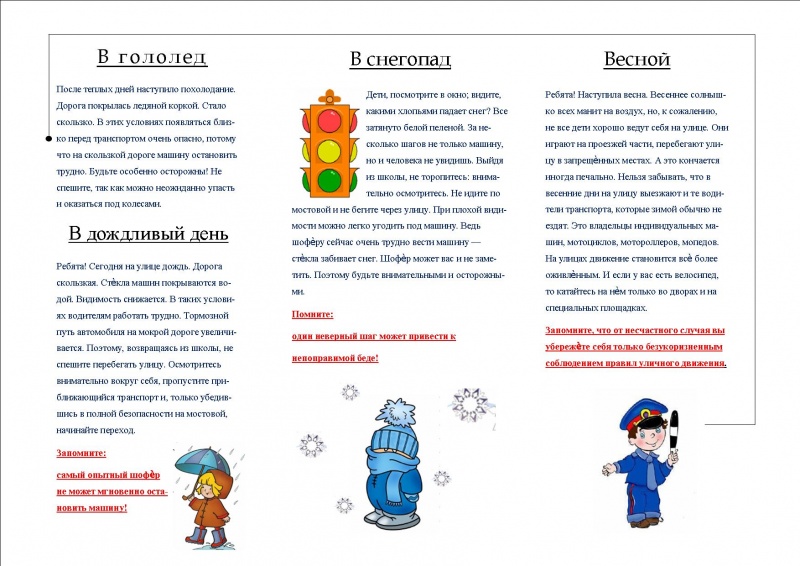 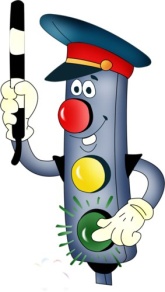 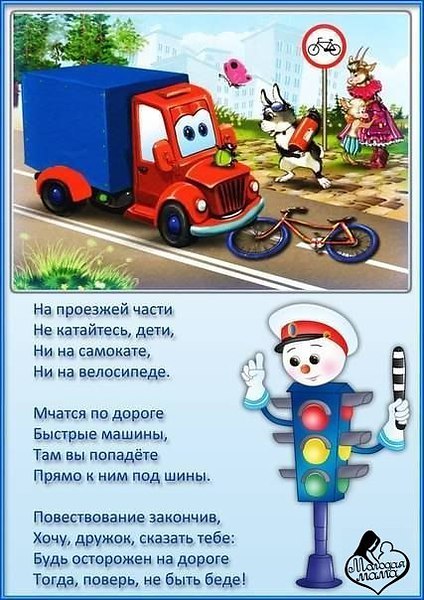 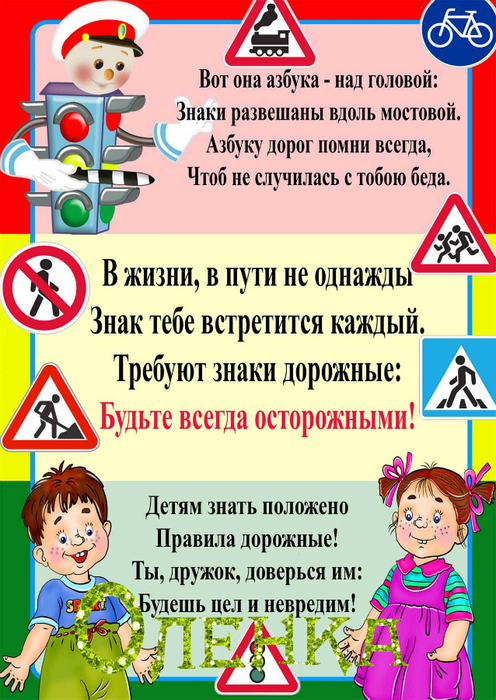 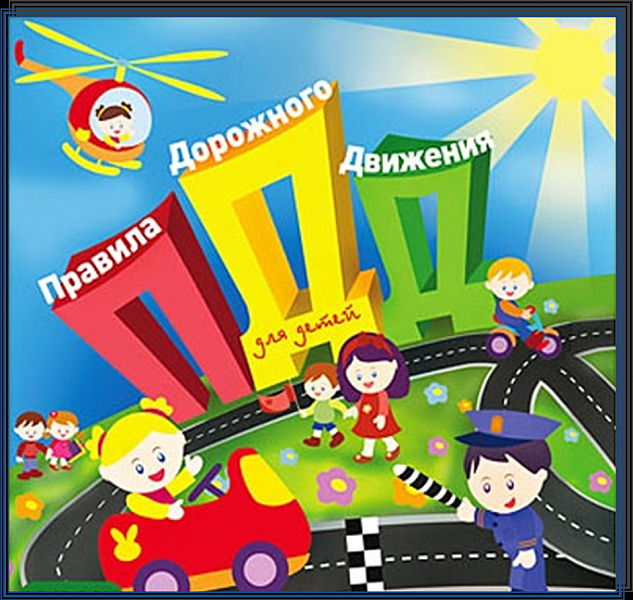 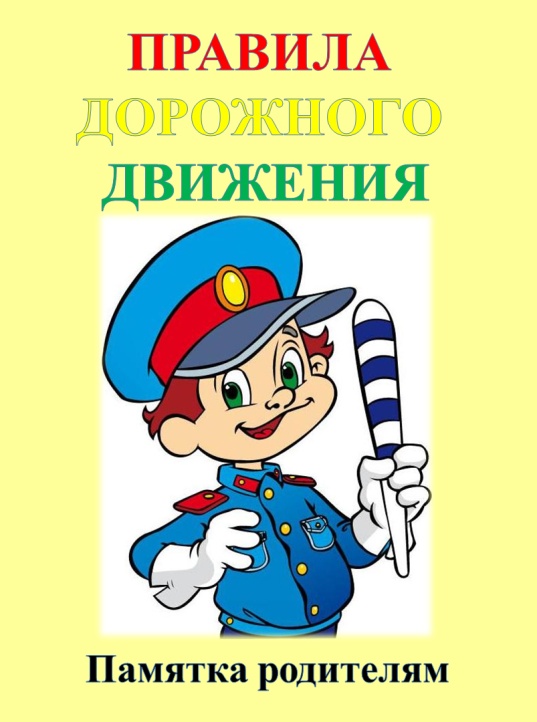 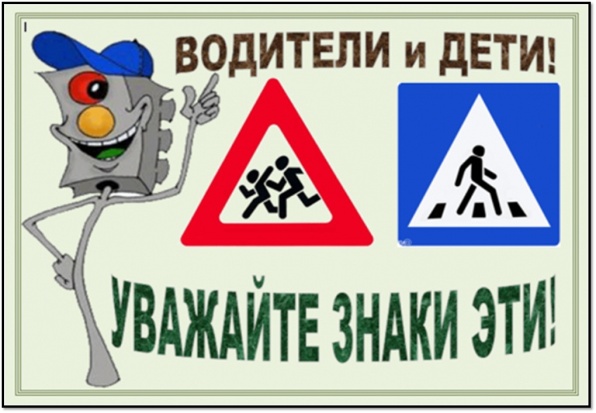 Этот знак другого рода
Он на страже пешехода.
Переходим с мамой вместе
Мы дорогу в этом месте.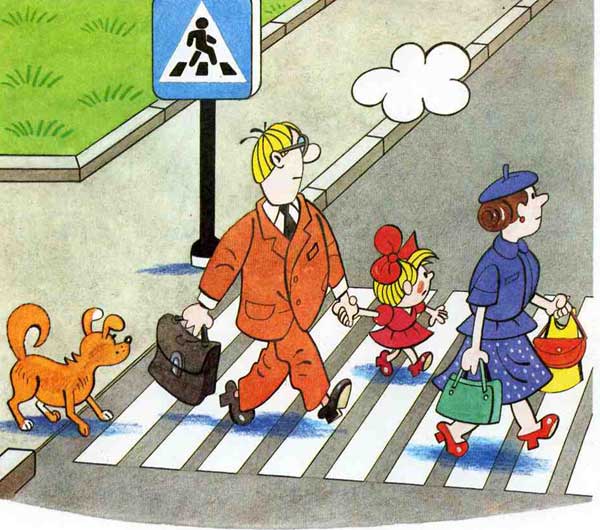 